主題文章關係宣教學的真、善、美: “missio Dei” 的認識與實踐溫以諾、陳小娟前言本文宗旨是藉探討 “missio Dei” 的意義，從而簡介「關係宣教學」的真、善、美。本文寫作背景，是澄清時下流行「宣教」觀念的偏差，及藉用關係式「宣教」的新定義作矯正。“Mission” 這字，中文可譯為「宣教」、「差傳」或「使命」，源於拉丁文mitto, missio，本身是「差遣」的意思，故此前輩華人領袖，如王永信、滕近輝、麥希真、盧家馼、鄭果等都慣用「差傳」一詞。時下中文流行改用「宣教」，只是近期的新傾向。把 “mission” 這字用作現今所理解的「宣教」之意，應由依納爵・羅耀拉 (Ignatius of Loyola) 開始， 他與方濟・沙勿略 (Francis Xavier) 等人，建立的耶穌會差派宣教士，到世界各地工作。而missio Dei 原是指三一神內在的差遣，即聖父差遣聖子和聖靈，聖子差遣聖靈，是表達三一神的教義。 三一神就是教會宣教使命的源頭和基礎。“Missio Dei”這詞，中文絕大多數翻譯為「神的宣教/差遣」(mission of God)，強調「宣教」的任務。但如果我們從三一神去理解「宣教」，“missio Dei” 就可譯作「使命的神」，強調三一神自己，就是使命/宣教的神 (missionary God or missional God)。「宣教」的定義，關鍵要素之一，就是三一神之間的互動。 三一神是宣教使命的唯一來源，源 自三一神內在生命和行動。以下是本文鑰詞的介定宣教/差傳 (mission) ——「基督徒(個人)及教會(團體) 轉承及推動『三一真神』的『神的宣教』 (missio Dei)，在個人及集體的層面，從事屬靈 (搶救亡魂)、社會(引進和平shalom*) 雙向度的事奉：包括救贖，和好及更新。」     *“shalom"：是指完全健康，在這種環境中，受造的人類可以充分發揮其潛力，並在關係上恰當地回應上帝和他的信息(耶廿九7; 提前二1-5)。宣教事奉 (missions) —— 完成三位一體神賦予教會和基督徒的「使命」的方法和手段 (Wan 2014:7) 。關係性宣教學 (relational missiology) ——關係神學在實現「神的使命」的具體實踐。 “Missio Dei”「神的使命」或「使命的神」 —— 源於拉丁文“missio” (英文 “mission”、中文「差遣/使命」) 及 “Dei” (Greek “θεός”、英文 “theo-” 、中文「神/上帝」) 兩字的組合。就三一神內在的差遣而言，中文可譯作「使命的神」(“God of mission”)。但就個別信徒 (individual Christian) 或整體教會 (collective “Church”) 秉承三一真神「差遣」 所差，並「遵祂而行」。英文“mission of God”中文可譯作「神的使命」或「使命的神」或「神的使命/宣教/差遣」。模式/範式 (paradigm) —— 是指整體觀點，概念性框架，或現代科學模型 (Wan 2003: 1)。傳統/流行的宣教模式 (traditional/popular missiological paradigm) ——是基督教組織的概念框架 (conceptual framework) 和實踐方法 (methodological practice) ，具代表性的組織，如「公元二千年運動」 (“AD 2,000”)、Missio Nexus、美國宣教學會(American Society of Missiology)、福音派宣教學會 (Evangelical Missiological Society) 和洛桑世界福音運動 (LCWE)等。「關係宣教學」簡介「關係宣教學」是宣教學者溫以諾 (下稱「溫氏」，提出以「關係實在論」 (relational realism) 為基礎，在神的使命 (missio Dei) 的實踐。   「關係實在論」是系統地認識神與受造界的「直向關係」，及受造界之間的「橫向關係」。從本體論 (ontology)，三一神三位格有區別，但有合一關係，從「內在三一」可見其內在的關係。而三一神與其創造物，雖然在本質上有分別，但神主動與祂創造的世界建立關係，從「經世三一」可見此關係，這是「縱向關係」。我們先有與神的「縱向關係」，受造界之間「橫向關係」才能健康。在「關係實在論」裏，認知論 (epistemology) 是基於本體論，人「存在」後才有「認知」的可能。而人認知是源於與三一神的「縱向關係」，因神是一切真理和知識的來源。神主動與人建立關係，人唯有與祂的關係才能認識祂。溫氏出版有關「關係論」的中、英文的論著多項，本文「書目」只選列中文數項。在本體上，神是「使命的神」 (missio Dei)，宣教使命是源於三一神內在的差遣。我們認知到祂本體為「使命的神」，是透過「神的使命」而行。因為「神的使命」包括：祂主動進入人類歷史，和被造世界，我們在與神「縱向關係」裏，認識和經驗這位「使命的神」。我們參與「神的使命」，是源於認識「使命的神」，並被祂差遣。祂是一位「與他者」和「為他者」的上帝，祂進入人類歷史和祂創造的世界。於是，我們落實在「橫向關係」的宣教使命裏，我們實踐神「神的使命」，也是與人同在，為他人而存在。我們宣教使命的「橫向關係」是源於我們與三一神的「縱向關係」。從「關係宣教學」看「宣教子民」的身分「身分」是當現代人最核心議題之一，沃弗的《擁抱神學》2019年，再版的新序也重複提出這點。宣教士經常都會思考「身分」的問題，例如宣教士以甚麼身分進入工場，向未信者表達的身分，與異於自己文化、宗教、民族等人際關係。與「身分」有關的問題，是遍及各層面的思考，也是釐定有關自身，與教會相連的核心問題。教會作為神「宣教子民」的身分，「使命的神」 (missio Dei) 是我們身分和行動的基礎。我們所信的三一神，三位互異 (diversity) 故各自具有獨特位格，雖互異卻合一 (unity) 。從這種既互異又合一的關係，思考「身分」(identity) 的課題，沃弗(Miroslav Volf) 提出很好的定義：「我們是誰不是因為我們與別人分別出來，而是因為我們既分離又連接，既分別又關聯；我們身分定位的界線，既是藩籬又是橋樑。」 這是一種「既此亦彼」(both/and)，而非「非此即彼」(either/or) 的觀念。所以我們的使命是與人同在，為他人而存在，但不會也不應該失去自我。耶穌基督作為父神所差的第一位宣教士，是活出這種能「區分的自我」 (differentiated self) 的典範。祂/他道成肉身，為人犧牲自己。但同時他清楚知道自己的身分，沒有失去自我，卻達成使命。這種自我與別人的關係，是一種「在結合裏分離」(separate-togetherness) 和「在分離裏給合」(together-separateness)的關係。宣教士在跨文化生活裏，面對與團隊同工的關係，卻同時入世地，生活於當地的異文化處境，承受各種壓力下，會有不同反應。根據博域(Murray Bowen)，人會有不同的反應去面對與別人關係時的焦慮壓力。  低「自我區分」的人，與別人沒有清晰界線，為了取悅別人，而強迫自己遷就對方，放棄自身自決和自主的能力，帶來糾纏不清 (fusion) 的關係。宣教士可能會過分付出，失去自我的界線，最後帶來耗盡(burnout)。另一種極端，是為了保持自我的掌控和獨立，而與對方關係切斷 (cut off)。 在這情況下宣教士變得離群，無法投入團隊和異文化生活。另外，壓力也會帶來過度功能表現 (over-functioning)，在面對別人的困難和痛苦時，宣教士會感到壓力，為了應對這種不安壓力，會立刻以營營役役的行動去回應。 宣教士需要有健康的自我區分，才更有效進入跨文化處境服侍。他們要有清楚自我界線，但在團隊配搭時，仍能彼此接納和分擔。他們服侍別人時，為對方付出，但又清楚知道各人要承擔自己的責任，致使受助者不會過分倚賴，有空間成長。他們對異文化的人有同理心，能夠從對方角度看事物，但並不是要求他們變成對方，也不會盲目接受對方的文化。宣教士需要建立健康的自我區分 (differentiated self)，是相依相分的平衡，也是一個人成熟發展的表現。II.  「關係宣教學」的「真」: “missio Dei” 的認識2.1      “missio Dei” (God of mission)「使命的神」宣教的要義是「差」與「被差」，「被差者」為「差者」作見証。三一神是「使命的神」，先是父差聖子，聖子為父作見証(約四34;十七4)。聖子求父賜下聖靈，聖靈為聖父、聖子作見証(約 十四26; 十五26; 十六13-15)。故三一真神是「使命的神」。耶穌離世前申明，「父怎樣差我，照樣差你」(約 十七18; 廿21)。升天時應許聖靈賜下能力，領受者便應為主作見証 (徒 一8)。因此，這位三一真神是「使命的神」，而信徒秉承「使命的神」被差為祂作見証，是一脈相連，節節相扣。故此宣教源自三一真神，並非教會的節目，不應事工導向地，而是關係導向的行動。被差者受遺為差者作見証，是有位格者(包括神、人、天使)彼此互動，援引出多重關係，這位「使命的神」，是父、子、靈互動，構成關係網絡，突顯出祂的關係性。本段從三一神的關係 (Trinitarian relationality) 帶出關係實在論 (relational realism) 及關係宣教學 (relational missiology) 的實踐。這種關係性 (relationality) 的探討，早於科學、哲學界分別開始，然後在社會科學及神學界，也有越來越多的討論。 溫氏採用「三一神觀」為基礎，以「關係論」進路，帶出不同的宣教神學實踐，如恩情神學、中色神學等。 本文要解釋 missio Dei 這神學觀念，是源於「三一神觀」，而 missio Dei 的實踐就是三一神觀的「關係論」的宣教實踐。教會使命是源於三一神教義，三一神是使命的神 (missio Dei)，三一神在內在關係（內在三一）和外向關係（經世三一），都顯明其使命特性和行動。因此教會的身分和行動，是建基於使命的神 (missio Dei)，而三一神的內在本質和關係，是宣教使命的基礎。三一神是使命的神，每一個位格是有其獨特的角色，很多時我們會分別從三個位格，去看祂們在宣教使命的角色。聖父啟動宣教使命和差遣，聖子透過道成肉身，具體實現使命，聖靈賦予教會權柄和能力實踐使命。但三一神也是一位神，我們也應從三一神整全角度，去認識宣教使命。三個位格獨特但在緊密、完美團契關係之內，但在這關係內，仍保持三位格的獨特性。我們從「內在三一」(immanent Trinity) 教義，認識三一神內在的合一。但我們需要透過神對我們的行動，去認識祂，這是「經世三一」(economic Trinity) 的教義。「內在三一」 和「經世三一」是兼容一致的，因為祂是一位神。Karl Rahner 提出「經世三一就是內在三一相反亦然」。 如此我們可以更整全認識「使命的神」(missio Dei)。神的內在使命 (missio ad intra) 是外在使命 (missio ad extra) 的基礎。因此我們思想父差遣子和聖靈時，自然又會回到三一神身上。 下圖三位一體之間的差遣和順服。圖1 ——  聖父、聖子、在親情中完美加交往：差遣和順從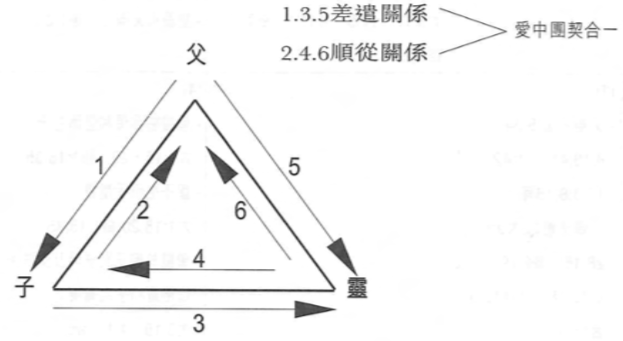 圖 2  —— 「使命的神」內在的差與被差內在三一 (immanent Trinity)  —— 三一神內在關係三一神是一，也是三。三個位格獨特，但又在契合關係中。從內在三一可見神是有位格和關係性的神。三位格在這完全和永恆的關係裏，深深契合。互滲互存 (Perichoresis) 是三一神的內在關係，三位格分享互惠、互滲、互動和互相內住的關係。 這觀念表達了三一神既合一，又擁有永恆、互動的仁格關係(eternal interpersonal life)。 互滲互存 (Perichoresis) 這詞的希臘原文chora 有「空間」的意思，其動詞 chorein 可以理解為「締造空間」、「容納」。聖父、聖子和聖靈是在這種互相內住 (perichoresis: Greek - περιχώρησις perikhōrēsis, "around/dance") 的關係 (參約 17:21)，同時為對方締造空間，又彼此分享， 為對方付出。 經世三一 (economic Trinity)  —— 三一神與人的關係三一神自己就是愛，神的愛是要付出自己（約壹四8—10）。這種為對方付出的愛是不限於內在三一關係裏。三一神將這愛延展至與祂所創造的世界和人，這是三一神的使命本質。聖父差他獨生子到世間來（約壹四9）。聖子「本有神的形像，不以自己與神同等為強奪的，反倒虛己，取了奴僕的形像，成為人的樣式。既有人的樣子，就自己卑微，存心順服，以至於死，且死在十字架上。」（腓二6—8）同時，神「⋯⋯所賜給我們的聖靈，將神的愛澆灌在我們心裏。」（羅五5）三一神創造這個世界是有祂的目的，祂的行動並不是任意。祂是主動與祂所創造的人建立關係，與祂的子民立約，用這個方法啟示祂自己，告訴祂的子民「祂是誰」。因為神願意主動與我們建立關係，以至我們能認識祂。我們因為與神有關係，才能夠認識祂。祂將自己與祂的子民，維繫在這個約的關係中。聖子有絕對的自由，但祂放下這個自由 (腓二6)，因為祂是一位愛的神。祂為了愛我們的緣故，自願放下這個自由。祂超越了自己的超越性，甚至超越了在本體上，本不可能超越的，超越了神與人之間的鴻溝。2.2    “Missio Dei” (mission of God) 「神的使命」宣教不始自創 12章、賽 53章，更非馬太福音28章。三一神既是「使命的神」，祂的兒女秉乘「神的使命」，故此被差而為祂作見証。三一神是一位「與他者」和「為他者」的上帝，聖子進入祂創造的世界、和人類歷史中，藉道成肉身，成為人的樣式，將自己交在祂所創造的人手中，卻被拒絕，最後被釘在十字架上。三一神將自己開放給祂所創造的人，賜人有選擇的機會，去接納或拒絕祂的愛。同樣，我們也可以開放自己給其他人。所以教會的宣教使命是：與人同在，也是為他人而存在。這是來自三一神自己的使命本性。2.3   「關係宣教學」的「真」與關係性認知 （relational epistemology）	一切真理是來自神，祂就是真理。(約一6) 我們與神有關係，才能夠認識真理的神，以至可能認知和明瞭真理，和世界現實。 在「關係實在論」裏，認知論是基於本體論，人「存在」後才有「認知」的可能。真理是關係性，人必須在關係裏才能明白。 這種關係性的認知，能抗衡極端的客觀、絕對主義(objective authoritarianism)或主觀相對主義(subjective relativism)。 真理是人格性(personal) 和社群性(communal)。我們追尋真理時，必會被邀請，進入與真理的互動和對話的關係裏。在實踐宣教使命時，我們宣講、見證福音真理，也是邀請別人，進入這種與真理互動的關係裏。福音真理要求我們生命委身，而不是單純吸收新的信息/資料。真理也不是一件死物，我們邀請人不只是頭腦上接受真理，這是一個與真理建立關係和對話的邀請。因為耶穌是真理 (約 十四6)，祂的道是真理 (約 一17;十四6)，與真理互動時得作出抉擇，並須承擔抉擇後，帶出來的相應結果。	     在此，以網絡媒體事工為實踐例子，我們不能以為單單在網絡媒體上，發放福音信息就達成使命。我們必須善用網絡媒體的社交平台與人結連和溝通，讓人能與真理對話。獨白式的福音佈道是沉悶和無效，自言自語的獨白 (monologue) 要變成敏銳主動的對話 (dialogue)。我們可以參考成人教育的對話式教育法(dialogue education)，能提供豐富的靈感。我們在事前仍需要做足準備，預備宣講的內容，但不可忘記我們是與人對話，所以不可能只是獨自演說，忽略對方的需要和回應。在對話過程中，我們與聽眾要建立關係，更該應對聽眾的需要和反應，作出即時回應和調整。我們需要掌握網絡媒體的特性，充分運用去發展與人對話和關係建立。有日本宣教士發現，日本人在網絡上的熱門關鍵詞為「自殺」、「抑鬱」等。他就用工餘時間成為網絡關鍵詞數據庫分析員。他將「自殺」、「抑鬱」這類關鍵詞，與福音網站和教會網頁連結。他發現日本多數教會都沒有網頁，就自行為他們建立網頁。同時他善用社交媒體平台，建立一個讓日本人可評估自己是否患上抑鬱症的工具，建立義工小隊提供支援協助。他在線上 (online) 與有需要的人對話，在線下(offline) 請義工支援跟進。網絡媒體事工的線上與線下 (online to offline, offline to online) 互動便先與人建立關係，然後按情提供適切的服務，除難解困落實幫助有需要的人。網絡世界，充斥無窮無盡的各類資訊，容易使人感到厭倦疲勞。在網絡世界，要與人建立真誠的友誼，並不容易，但有意義的關係仍是人的渴求。有宣教士善用 YouTube 平台，將自己在異邦的日常趣聞與人分享，成為網絡紅人。他們不是一味硬銷佈道，而是透過自己生活經歷，分享他們信仰價值觀。觀眾在YouTube平台留言，宣教士回應，他們互動對話，建立起朋友關係。昔日講者與聽眾單向的關係已不合時宜，講者與聽眾需要有互動交流的動態關係。III.  「關係宣教學」的「善」與「所是」先於「所行」: “ missio Dei” 的實踐教會談論「宣教」往往以為只是實踐馬太福音廿八章的「大使命」，作為實踐神的使命(missio Dei)的基礎。在實踐關係宣教學，以下簡畧介紹實踐方法及例子。  時下流行「宣教」的觀念筆者 (溫以諾) 自1978出任建道神學院差傳系主任，後獲選任 (美、加) 福音派宣教學會 (Evangelical Missiological Society) 會長，數十年來隨從主流「宣教」的模式與實踐。倡議「宣教」定義是「大使命」，並以馬太福音廿八19-20為經文根據，且結合使徒行傳一8和馬太福音廿四14，歸納出時尚流行「宣教」的模式與實踐流行觀點如下：大使命 (為上帝做事 doing for God)何事？ (使人作主門徒)何法？ (去，施洗，教導)何處？ (耶路撒冷、猶太、撒瑪利亞、直到地極)何時？（直到世界的末了）筆者經長期反思，近十年曾數度用中、英文，撰寫文章及出版書籍，評估流行宣教模式，並倡議關係性模式的「宣教」，請參閱下圖。圖 3： 三種宣教導向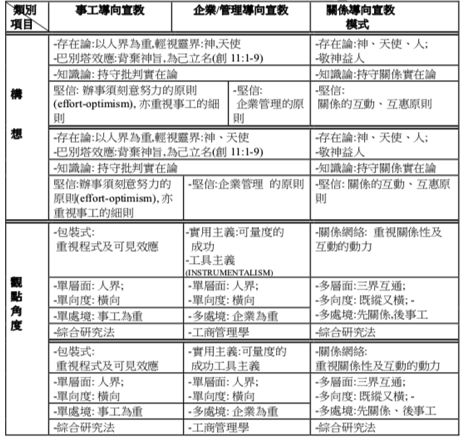 如上圖表所列左方 — 時尚「事工導向的宣教」及「企業/管理導向宣教」的弊端不少。 相對來說，關係導向宣教模式 ，援引自我們信奉關係性父、子、靈三一真神，祂是「使命的神」。信徒又秉承「神的使命」而行。故此必須履行關係導向的宣教模式 。  時下流行「宣教」觀念的矯正          以下選列數項經文，顯示「先縱後橫、既縱又橫」關係的重要性。神向我們的要求是：「行公義、 好憐憫、 存謙卑的心、 與你的神同行行…」(彌迦書六8)，而非僅求事工的成果。對屬祂者的期盼是：「我兒，當將心歸我，你的眼目，也要喜悅我的道路。」(箴廿三26)；而非營營役役的效應。兩條大誡命是：「你要盡心、盡性、盡意、盡力愛主你的神。其次也相仿，要愛人如己」(申命記六5; 可十二28-30)。	故此「關係論」所著重「從上而下、先縱後橫」的雙向關係，既源自關係性的三一真神，亦是基督教信仰的精髓。信徒領受神賜恩情，作為基礎及源起，然後既縱又橫地，落實地與人共用神賜恩情。如下圖所示，便是矯正時下流行「宣教」觀念的良方！        圖 4  — 兩種宣教模式比較圖表「關係宣教學」的「美」: “ Missio Dei” 的整全模式4.1「關係宣教學」的「美」「關係宣教學」的「美」，在於圖1 顯示聖父、聖子、在親情中完美加交往、互異卻合一的完美團契、差遣和順從的美好合作。正如詩篇第八篇的主题：“你的名在全地何其美！” 全篇包括两部分内容：神的榮耀（詩八1-2）；神向世人所顯的「恩情」！在創造及救贖世人所顯的美善，神的恩典及恩情均為美好，令領受者讚嘆、稱頌。難怪保羅於個人見証後 (提前 一 13-17; 弗 三7-13)、或書信中夾於真理闡釋及詳述實踐中 (羅 十一33-36; 弗 三20-21; 提前 三16)，常常情不自禁地稱頌神的恩典及恩情！圖 5 — 神的恩典與神的恩情 (詩 8, 103) 舊約詩篇133 論述弟兄睦誼之美善，新約討論猶太人和外邦人的和睦 (加 3; 弗 2)，均藉基督的救贖及復和大功，神與人的縱向關係復和的美好！4.2     “ Missio Dei” 的整全模式：「關係宣教學」的「所是」+「所行」從三一神教義認識宣教使命，使我們知道宣教是整全使命：整個教會向整個世界見證整全的福音 (whole church, whole world, whole gospel) 。因為神是創造、關愛整個世界和全人類的主，祂的使命不是只限於「靈魂得救」。所以我們見證的「福音」是帶來全面的救贖，並且教會是秉乘「使命的神」，因此而實踐「神的使命」，屬神的子民都是宣教人。同時我們若從整本聖經的角度，去理解宣教，我們也應更重視聖靈的工作，祂使教會有能力，實踐宣教使命。而教會是被神差派，而不是差派者。宣教使命也不是教會其中一項事工，而是教會存在的原因。故此，“ Missio Dei” 的宣教模式是整全的。三一神的行動是來自祂本體 (ontology) 本性。同樣，我們的行動和事工，都需要建基於與神人美好的縱向關係基礎上。從關係神學引申出來的模式是整全的，正如溫氏下圖清楚地說明： 信徒的「所是」與「所行」是既此亦彼地整全的。圖 6  —  信徒的「所是」與「所行」上面的圖表裏，甲先於乙，即我們的存在、身分及與神的縱向關係，決定我們的行事、表現和與受造界的他者的橫向關係。甲和乙同樣重要，但有先後次序分別。如果錯誤以行動和方法為優先，會帶來過度功能表現(over-functioning)，事工變成過分追求高效能和數字回報。這種錯誤次序，帶來極危險扭曲的事奉。舉例，以「友誼佈道」為宣教策略，未信者只被看為「福音對象」，以與未信者建立友誼關係，為佈道手段，若對方對福音不表興趣，就棄之不理。又如門徒訓練，以嚴密關係、大量活動和高時數付出，作為對受訓者委身要求，門訓變成屬靈精英主義。門訓以大使命為目標，但參與其中的人只是達成大使命的工具，門訓關係成為手段，門徒訓練者變成操控者，受訓者也變得倚賴。如果以果效作優先，教會會只看重事工發展和果效，不願投放資源在他們認為沒有果效的事工，忽視與他們身處的社區人群的關係和需要。但我們行善，並不能只以數字和果效(fruitfulness) 作橫向評估。待人以善需要出於實踐從上頭而來，真誠的愛，向神縱向交付我們的福音契機，因而向神盡忠 (faithfulness)：而非以自己想要「行善」的意欲，而採取的相應行動 (program/performance)，否則本末倒置。在此以少數族裔事工為例。在香港有不少信奉伊斯蘭教的巴基斯坦人，有不少是在香港土生土長，也有些是從巴基斯坦嫁來的散聚人口。他們當中，雖然有不少是在香港出生及成長，能說流利廣東話，但香港華人，未必會視他們香港的一分子。要接觸服侍這些穆斯林，我們先要放下認為他們只是事工導向「福音對象」的想法。我們卻要誠摯地，帶著體貼父神願萬人得救的心意，以關切失 喪者的靈魂，遵守「大誡命」，視他們為我們的朋友和鄰舍。具言行一致的活見証 (witnessing) 地遵從「大使命」傳福音(evangelism)。僅在佈道方法 (methodology)上努力，是不够的。更重要的是我們作為傳講福音信息的人(messenger)，生命/生活是否能展現這福音的真實性。只憑口才 (talk)，卻失見証 (walk)，正像能說不能行的法利賽人一般絆倒人！福音對我們的意義，是基督越過界限，祂雖為神，卻從「神界」下凡，道成肉身成為人，進入「人界」中，卻是豐富地有恩典、有真理。祂因捨己的愛，藉寶血買贖我們，無條件地接納我們。這就是既縱又橫的關係神學精髓，何等美好！巴基斯坦人，同樣渴望香港華人對他們的接納，他們渴望與香港華人做朋友，只要有香港華人願意和他們接觸，他們很樂意打開他們的家門。福音是：耶穌道成肉身，神與人同在，神愛世人賜獨生子，耶穌流血捨身救贖罪人。這就是關係神學的「美」：從神而來美好訊息，信徒生命同具「所是」與「所行」的美好見証，蒙恩者沒有種族、階層…的藩籬、主裡合一美好團契。我們要在散聚族裔有需要的時候，陪伴關愛他們，與他們同行。福音是基督為我們犧牲自己的愛，因為我們經歷到這份愛，也使我們同樣要學習為人捨棄自己。福音是為人捨棄自己，我(陳小娟 )和丈夫，有一個深刻的思考。有一位巴基斯坦人，因為肝臟衰竭入了醫院，正等候合適的肝臟捐贈，但因為巴基斯坦人欠缺健康常識，很多都患有肝病，而且他們也未能接受捐肝的想法。丈夫決定要檢查身體，希望可以幫助他。他有這個想法其實也不容易，因為我們也會擔心有後遺症，而且如果成功捐贈，手術後會有一道很長的疤痕在他肚皮上，也需要在家休息半年。有各種比我們想像中複雜的難題，最後丈夫未能成功通過檢查去捐贈，但這事挑戰我們，是否願意活出為人捨己的福音。V.    結論從「使命的神」(missio Dei)，我們領受「「神的使命」」(missio Dei)，這宣教使命，是建基於三一神的教義、三一神內在的「差」與「被差」、三一神內在完美的團契。而父怎樣差子，我們又同樣被差，故此本文要矯正，誤以「宣教」等同「大使命」的偏差，並以關係宣教學為「宣教」倡議新定義，並說明「關係宣教學」的真、善、美。參 考 書 目Anderson, Ray S. On Being Human: Essays in Theological Anthropology. Eugene: Wipf and Stock, 2010.Ashford, Bruce Riley, ed. Theology and Practice of Mission: God, the Church, and the Nations. Nashville, Tenn.: B & H Academic, 2011.Balswick, Jack O., Pamela Ebstyne King, and Kevin S. Reimer. The Reciprocating Self: Human Development in Theological Perspective. 2nd ed. Downers Grove, IL: IVP Academic, 2016.Bosch, David. Transforming Mission: Paradigm Shifts in Theology of Mission. 20th anniversary ed. American Society of Missiology series ; no. 16. Maryknoll, N.Y.: Orbis, 2011.Brown, Jenny, and Lauren Errington, eds. Bowen Family Systems Theory in Christian Ministry: Grappling with Theory and Its Application Through a Biblical Lens. 1st ed. The Family Systems Practice, 2019.Gunton, Colin E. The One, the Three and the Many: God, Creation and the Culture of Modernity / The 1992 Bampton Lectures. NY: Cambridge University Press, 2008.Issue Group on Redeeming the Arts. “Redeeming the Arts: The Restoration of the Arts to God’s Creational Intention.” Edited by David Claydon. Lausanne Occasional Paper (LOP), no. 46. Lausanne Committee for World Evangelization (2005). Accessed August 3, 2020.	https://www.lausanne.org/docs/2004forum/LOP46_IG17.pdf.@ Majerus, Brian D., and Steven J. Sandage. “Differentiation of Self and Christian Spiritual Maturity: Social Science and Theological Integration.” Journal of Psychology and Theology 38, no. 1 (2010): 41+.Moltmann, Jurgen. The Church in the Power of the Spirit: A Contribution of Messianic Ecclesiology. Translated by Margaret Kohl. 1st ed. New York: Harper & Row Publishers, 1993.Palmer, Paker. To Know as We Are Known: Education as a Spiritual Journey. New York: HarperSanFrancisco, 1993.Rahner, Karl. The Trinity. Translated by Joseph Donceel. London; New York: Burns & Oates, 2001.Shaules, Joseph. The Intercultural Mind: Connecting Culture, Cognition, and Global Living. Boston ; London: Intercultural Press, 2015.Tennent, Timothy. Invitation to World Missions: A Trinitarian Missiology for the Twenty-First Century. Kregel Academic & Professional, 2010.Volf, Miroslav. Exclusion and Embrace, Rev. and Updated: A Theological Exploration of Identity, Otherness, and Reconciliation. Abingdon Press, 2019.Enoch Wan, "‘Mission' and 'Missio Dei’: Response to Charles Van Engen's 'Mission Defined and Described,’“ in MissionShift: Globol Mission Issues in the Third Millennium, eds. David J. Hesselgrave and Ed Stetzer, (Nashville: B & H Publishing Group, Nashville, 2010d), 41-50.Wan, Enoch. “The Paradigm of ‘Relational Realism’.” Occasion Bulletin 19, no. 2. Evangelical Missiological Society (2006): 1.Wan, Enoch, (ed.) Diaspora Missions to International Students. Western Seminary Press, 2019.:16-17.區祥江。《我要真關係：在人際中解結與成長》突破叢書。香港：突破，2016。霍法蘭 [Frank Fortunato]、李保羅 [Paul Neeley]、及白卡露 [Carol Brinneman]。《萬族齊頌揚：以民族音樂敬拜上帝，實踐宣教使命》。何沛竹、連皓晴譯。香港：世界福音動員會，2018。溫以諾。〈反思「大使命」及「宣教/差傳」: 探討定義、意義及應用〉，收《宣教新世代》。溫以諾 、王欽慈編。吉隆坡：華人福音普世差傳會，2020。温以諾。 《中色神學綱要》 加拿大：恩福協會  1999。溫以諾。《恩情神學：跨科際研究與應用》香港：徒書館，2016。温以諾，「關係實在論」簡介。 《環球華人宣教學期刊》第11期，2008 年1月。 溫以諾、「關係神學」與「關係宣教學」《環球華人宣教學期刊》第 36 期，2014 年 4 月。溫以諾、「關係式門徒訓練(上)」，澳宣培訓中心，第十七期、2018年6月號溫以諾、「關係式門徒訓練(下)」，澳宣培訓中心，第十八期、2018年12月號温以諾。《關係神學初探》香港：天道電子徒書，2016溫以諾、「溫以諾、「超乎 ”唯獨恩典”」《環球華人宣教學期刊》第 36 期，2014 年 7 月溫以諾、納里、桑托斯「馬可福音的宣教-關係式讀解」《環球華人宣教學期刊》第 38 期，2014 年 10 月 溫以諾、「羅馬書的 ”宣教-關係式” 解讀」《环球华人宣教学期刊》第廿六期,2011 年10月。溫以諾、張軍玉、「從綜合研究法反思：全球化、處境化、全球在地化及華人散聚現象」。《環球華人宣教學期刊》 第51期2018年1月號。溫以諾、王欽慈。《宣教的新世代：挑戰與契機》。華人福音普世差傳會，2019。張軍玉、溫以諾、「跨科際綜合研究法的宗教比較應用：諾亞方舟史實、異教故事及“送子觀音”個案探討」。Vol. 1 No. 14 (2018): 《環球華人宣教學期刊》 第五十一期余達心。《極端仁慈的上帝》中國神學研究院，普及神學叢書。香港：褔音證主協會，2015。《環球華人宣教學期刊》第六十二期 Vol 5, No 4 (October 2020)聖父願萬人得救，明白真道 (提前二4; 彼後 二9; 結 十八23; 太 廿三37)為屬祂的預備救恩 (見於新、舊約)聖子被父所差，照樣差信徒 (約 十七18;廿21)與父共享榮耀 (約 十七1)體貼父神心意，願多人蒙恩得救(太九26; 十四14); 信徒亦應如是–保羅為例, 歌一29順服父神，榮耀父神 (約 十七4; 彼前四11)聖靈由聖父；聖子合差 (約 十六14)父因子之名而合差, 為聖父、聖子作証 (約 十四16-17, 26)被差：使信徒獲救及成聖 (結 卅六26-27; 約六63)被差：榮耀聖父、聖子(約 五22-23, 十六14)；引導信徒榮耀聖父、聖子 (約 五22-23) #（甲）關係性模式: 大誡命 + 大使命（乙）流行宣教模式: （大使命）1所是：縱向，神在我們裡面工作所行：橫向，神透過我們工作2人格：基督徒在基督裡所是表現：基督徒為基督所行3密使：蒙祂拯救/牧養/差遣方法：為祂建立門徒4見證：透過生命和生活（服侍）得勝：策略性地贏取亡魂（拯救）5縱向：三一神和祂的子民橫向：企業化，事工化6關係性：先縱後橫功能性/程序化：（縱）橫7過程：開放性，無法預測，三界互通（神界、靈界、人界），沒有「排中」程式：結構性的計劃和流程，掛名顧及縱向關係，世俗化地「排中」神的恩典神的恩情不配得者，卻蒙神所賜，而從神所得的整體領受不配得者，卻蒙神所賜，而從神所得的整體領受整體領受(好比山頂上的湖水：本源)具體領受(好比引到山下供各家各戶飲用的水：實效)耶和華是有憐憫有恩典的神，不輕易發怒，並有豐盛的慈爱和誠實(出34:6; 詩86:15; 103:8.)創造、授權代管、賜榮耀尊貴、赦罪、醫病、救贖 (詩 8:4-8; 103; 弗 3:20-21; 提前 3:16)甲乙存在/所是 (Being)行事/所行 (Doing)人格 (Personhood)表現 (Performance)使者 (Messenger)方法 (Methodology)身分 (Identity)活動 (Activity)見證 (Witnessing)得勝 (Winning)縱向關係 (Vertical relationships)橫向關係 (Horizontal relationships)忠心 (Faithfulness)果效 (Fruitfulness)